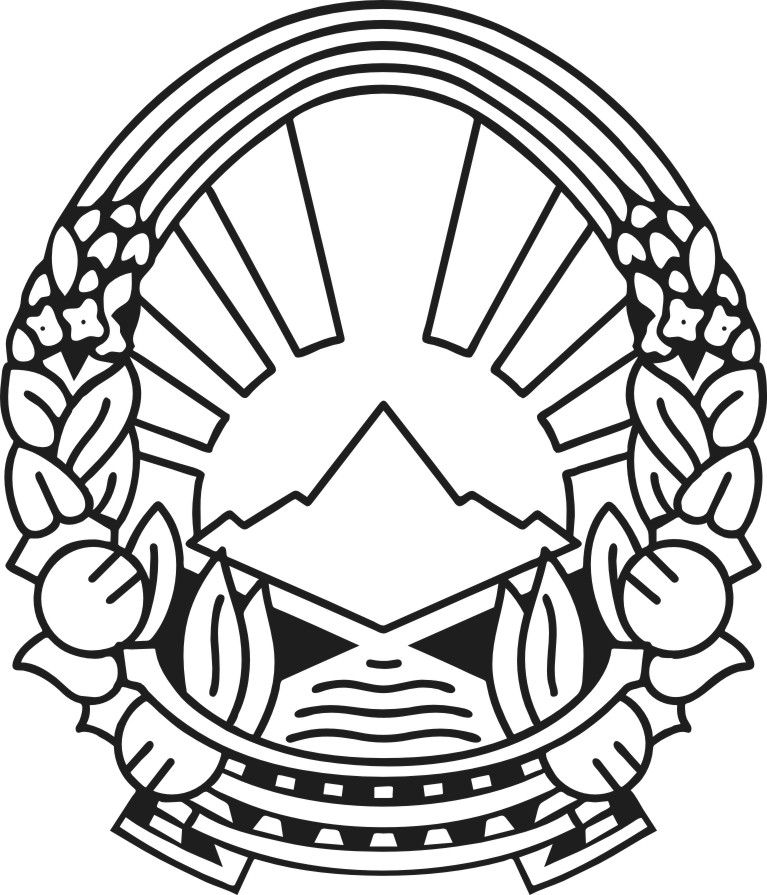 ВЛАДА НАРЕПУБЛИКА СЕВЕРНА МАКЕДОНИЈАМИНИСТЕРСТВО ЗА КУЛТУРАУ ПАТСТВОЗАДОЛЖИТЕЛНИ ДОКУМЕНТИОБРАЗЕЦ ЗА ИНВЕСТИЦИСКО И ТЕКОВНО ОДРЖУВАЊЕ НА ОБЈЕКТИТЕ И НА ОПРЕМАТА ВО ДРЖАВНА СОПСТВЕНОСТ 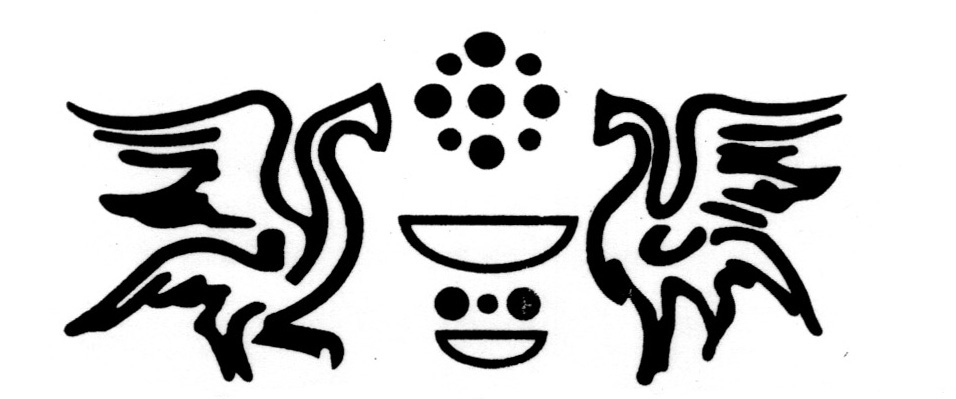 УПАТСТВО ЗА ПОПОЛНУВАЊЕ И ЗА КОМПЛЕТИРАЊЕ НА ОБРАЗЕЦОТ ЗА ИНВЕСТИЦИСКО И ТЕХНИЧКО ОДРЖУВАЊЕ НА ОБЈЕКТИТЕ И НА ОПРЕМАТА ВО ДРЖАВНА СОПСТВЕНОСТ ЗА НАЦРТ-ГОДИШНАТА ПРОГРАМА НА НАЦИОНАЛНИТЕ УСТАНОВИ1. Во согласност со член 70 од Законот за културата („Службен весник на Република Македонија” бр. 31/98, 49/03, 82/05, 24/07,116/2010, 47/2011, 51/2011, 136/12, 23/13, 187/13, 44/14, 61/15, 154/15, 39/16 и 11/18), националните установи во jуни во тековната година за наредната година доставуваат до Министерството за култура нацрт-годишна програма за работа на установата. Во нацрт-годишната програма се изразени средствата потребни за: програмски активности, оперативни трошоци на установата, плати и други надоместоци за вработените и за надворешните соработници кои ќе се ангажираат за остварување на програмата, материјалните трошоци и трошоците за инвестициско одржување, осигурување, адаптација и набавка на опрема за установата. Нацрт-годишната програма содржи проекти со спецификација на трошоците по намени и активности. 2. Образецот треба да се преземе од веб-локацијата на Министерството за култура(www.kultura.gov.mk), да се пополни електронски со впишување податоци на означеното место и да се завери со печат на установата и со потпис на овластеното лице. За секој проект се пополнува одделен образец.3. Кон пополнетиот Образец, задолжително треба да се приложат бараните документи кои се наведени во образецот. 4. Со Образецот може да се достават и други документи/материјали за дообјаснување на проектот за кои установата цени дека е потребно да ги достави. Документите/ материјалите доставени со образецот не се враќаат.5. Министерството за култура, во делот за инвестициско и тековно одржување на објектите и опремата на националните установи од областа на културата за 2022 година, како приоритетни ги определува проектните активности за:- исполнување на основните барања на градбата утврдени со закон, особено активностите за обезбедување механичка отпорност, стабилност и сеизмичка заштита, заштита од пожари, здравје, хигиена, здравје и заштита на работната и животната средина и сигурност при употребата на објектите;- поправка, санација и одржување на инсталациите во објектите и обезбедување нивно непречено функционирање;- поправка, санација и одржување на покривната и на фасадната конструкција на објектите;- обезбедување опрема поврзана со извршување на дејноста. Националните установи во нацрт-програмата треба да го утврдат и да го нагласат степенот на приоритетот за потребата од реализација на поднесените проекти од областа на инвестициското и техничкото одржување.6. За сите дополнителни информации во врска со Образецот може да се обратите до Министерството за култура.ЗАБЕЛЕШКАНЕМА ДА БИДАТ РАЗГЛЕДУВАНИ НЕНАВРЕМЕНИ, НЕЦЕЛОСНО ПОПОЛНЕТИ И НЕКОМПЛЕТНИ ОБРАСЦИ – БЕЗ ПРИЛОЖЕНИ ДОКУМЕНТИ!О Б Р А З Е Цинвестициско и тековно одржување на објектите и на опремата во државна сопственост Општи податоци * Обрасците кои не содржат комплетна документација во прилог, нема да бидат разгледувани и ќе бидат отфрлени!ФИНАНСИСКA КОНСТРУКЦИЈА Структура на приходиСтруктура на расходитеЗАБЕЛЕШКА: Износот на вкупните планирани приходи и расходи мора да биде еднаков!Назив на установатаАдресаТелефонЕ-поштаИме и презиме на одговорното лице (директор)Наслов на проектот:Наслов на проектот:Вид на активноста со предложениот проект (да се означи):а) санација или адаптација на објект или на дел од објектб) поправка и тековно одржување на објектив) набавка на опремаВид на активноста со предложениот проект (да се означи):а) санација или адаптација на објект или на дел од објектб) поправка и тековно одржување на објектив) набавка на опремаАдреса (локација на објектот и адреса)Нов проект или продолжување на проект (доколку се работи за продолжување на проект, се пополнува износот на добиените средства за реализираниот дел)Дали проектот може да се реализира делумно, во фази или претставува една целина?Кратко образложение на проектот:Кратко образложение на проектот:Постојна состојба:Постојна состојба:Опис на потребата од проектот:Опис на потребата од проектот:Потребни активности за негова реализација:Потребни активности за негова реализација:Целта што ќе се постигне со неговата реализација:Целта што ќе се постигне со неговата реализација:Документација во прилог:а) За санација или адаптација на објект или на дел од објект се доставува следнава документација:имотен лист;ревидирана проектна документација (со графички приказ на постојната состојба и на новопроектираната состојба) и/или премер на позиции со спецификација на материјали и количество со проценета вредност;фотографии од постојната состојба.б) За поправка и за тековно одржување на објекти и на опрема се доставува следнава документација:- детална техничка спецификација (опис, количини и проценета вредност);- записник од интерна комисија за утврдена потреба од поправка;- фотографии од постојната состојба.в) За набавка на опрема се доставува следнава документација:- детална техничка спецификација на опремата;- профактура, ценовник или каталог за процена на вредноста на опремата.Побарани средства од  Министерството за култураДруги извори на финансирање Локална самоуправаСопствено учествоСпонзорстваДругоВКУПНА ВРЕДНОСТ ЗА РЕАЛИЗАЦИЈА НА ПРОЕКТОТ (ИЗРАЗЕНА ВО ДЕНАРИ И БРУТО-ИЗНОС)НаменаИзнос на средства1.2.3.4.Место, датум____________________________Подносител,___________________________________(установа)______________________________(одговорно лице)